M9  II trim kontrolltöö nr 3   NÄIDIS1. 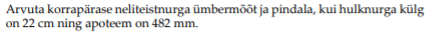 Valemid:  P = na,    S = Pr, kus r on apoteem (= siseringjoone raadius)2. 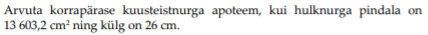 3. Mida nimetatakse täisnurkse kolmnurga teravnurga siinuseks (rjjsinuseks, tangensiks)?4. Arvuta.1)  2618 + 3829               2) 3155 – 24585. Teisenda minutiteks.1)  1215		2)  3176. Teisenda kraadideks. Tulemus ümarda sajandikeni1)  54		2)  44447. Avalda nurk kraadides ja minutites.1)  61,48		2)  138. Selline ülesanne võib tulla, kui jõuame nii kaugele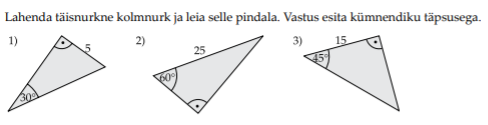 